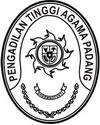 Nomor	: W3-A/         /HK.05/XII/2021                   Padang,     Desember 2021Lamp. 	:	-Hal	: Mohon Petunjuk Tindak LanjutSelisih Saldo Keuangan PerkaraYth.Ketua Pengadilan Agama Tanjung PatiDi - TempatAssalamu’alaikum Wr. Wb.Menindaklanjuti surat saudara No. W3-A16/3933/HK.05/XII/2021 tanggal 23 Desember 2021 perihal sebagaimana tersebut pada pokok surat, maka bersama ini disampaikan kepada Saudara, bahwa sesuai dengan Pengumuman Panitera Pengadilan Agama Tajung Pati No. W3-A16/1885/HK.05/VI/2021 tanggal 28 Juni 2021, telah memenuhi maksud SEMA Nomor 4 Tahun 2008 poin 3 (tiga), dan sisa Panjar Perkara tersebut dapat disetor ke kas negara sebagai PNBP.Demikian disampaikan untuk dilaksanakan.WassalamKetuaDrs. H. Zein Ahsan, M.H.PENGADILAN TINGGI AGAMA PADANGJl. By Pass Km 24 Anak Air, Batipuh Panjang, Koto TangahTelp.(0751) 7054806 fax (0751) 40537Website: www.pta-padang.go.id Email: admin@pta-padang.go.idPADANG 25171